Приложение к приказуот 06.02.2015 № 7/2Положение о порядке взимания и расходования родительской платы за присмотр и уход за детьми в муниципальном бюджетном дошкольном образовательном учреждении «Детский сад № 37 «Белочка».1. Общие положения.1.1. Настоящее Положение о порядке взимания и расходования родительской платы за присмотр и уход за детьми в МБДОУ (далее - Положение) определяет порядок взимания и расходования родительской платы за присмотр и уход за детьми в МБДОУ № 37 «Белочка» (далее – МБДОУ № 37) и порядок предоставления льгот по родительской плате отдельным категориям граждан. 1.2. Под присмотром и уходом за детьми в настоящем Положении понимается комплекс мер по организации питания и хозяйственно-бытового обслуживания детей, обеспечению соблюдения ими личной гигиены и режима дня.1.3. В родительскую плату за присмотр и уход за детьми не допускается включение расходов на реализацию образовательной программы дошкольного образования, а также расходов на содержание недвижимого имущества дошкольных организаций.Порядок взимания родительской платы.2.1. Присмотр и уход за детьми осуществляется в МБДОУ № 37 на основании договора об оказании соответствующих услуг между родителями (законными представителями) ребенка и организацией.2.2. Родители (законные представители) не позднее 20-го числа месяца, следующего за месяцем начисления, производят оплату за присмотр и уход за ребенком в дошкольной организации путем перечисления денежных средств на лицевой счет дошкольной организации, в которой воспитывается ребенок, или путем внесения наличных денежных средств в дошкольную организацию. 2.3. Размер платы родителей (законных представителей) за присмотр и уход за детьми в дошкольной организации определяется исходя из затрат по организации питания и хозяйственно-бытового обслуживания детей, обеспечению соблюдения ими личной гигиены и режима дня с учетом длительности их пребывания, а также режима работы дошкольной организации. Размер родительской платы за присмотр и уход за детьми утверждается постановлением Администрации Елизовского муниципального района в отношении каждой дошкольной организации. 2.4. Расчет родительской платы за присмотр и уход за ребенком в дошкольной организации производится бухгалтерией дошкольной организации (централизованной бухгалтерией) в срок до 8 числа месяца, следующего за отчетным. 2.5. Родительская плата начисляется за дни фактического посещения ребенком дошкольной организации согласно табелю учета посещаемости.3. Порядок предоставления льгот по родительской плате.3.1. Порядок предоставления льгот по родительской плате за счет средств федерального, краевого и местного бюджетов регулируется законодательством Российской Федерации и Камчатского края, нормативными правовыми актами Елизовского муниципального района.4. Расходование родительской платы.4.1. В целях обеспечения целевого направления и упорядочения расходования средств поступившей родительской платы, устанавливается следующий порядок распределения родительской платы:- на организацию питания детей: 93% от поступившей родительской платы;- на организацию хозяйственно-бытового обслуживания детей, обеспечению соблюдения ими личной гигиены и режима дня: 7% от поступившей родительской платы:         - моющие средства (хозяйственное мыло, стиральные порошки,            дез.средства, чистящие и моющие средства, кальценированная сода,            ветошь и т.д.);        - средства для обеспечения соблюдения личной гигиены (бумажные и            влажные салфетки, туалетная бумага, мыльницы, туалетное мыло, тазы           для закаливания, полотенца);         - средства для организации отдыха (подушки, одеяла, покрывала,           постельное бельё, шторы, прикроватные коврики);         - средства для организации режима дня (детская мебель – столы, стулья,            кровати, шкафчики для одежды);        - средства для создания чистоты и комфорта, обеспечения горячей водой          для осуществления гигиенических и оздоровительных процедур,          дезинфекции и обеззараживании воздуха в групповых  и спальных          помещениях,( сантехническое оборудование – унитазы, раковины,          электробытовая техника – утюги, пылесосы, ионизаторы воздуха,          кварцевые лампы, электроводонагреватели);       - средства для обеспечения непрерывного присмотра и ухода за детьми,          для устранения экстренных аварийных ситуаций (расходный          сантехнический материал, электротовары)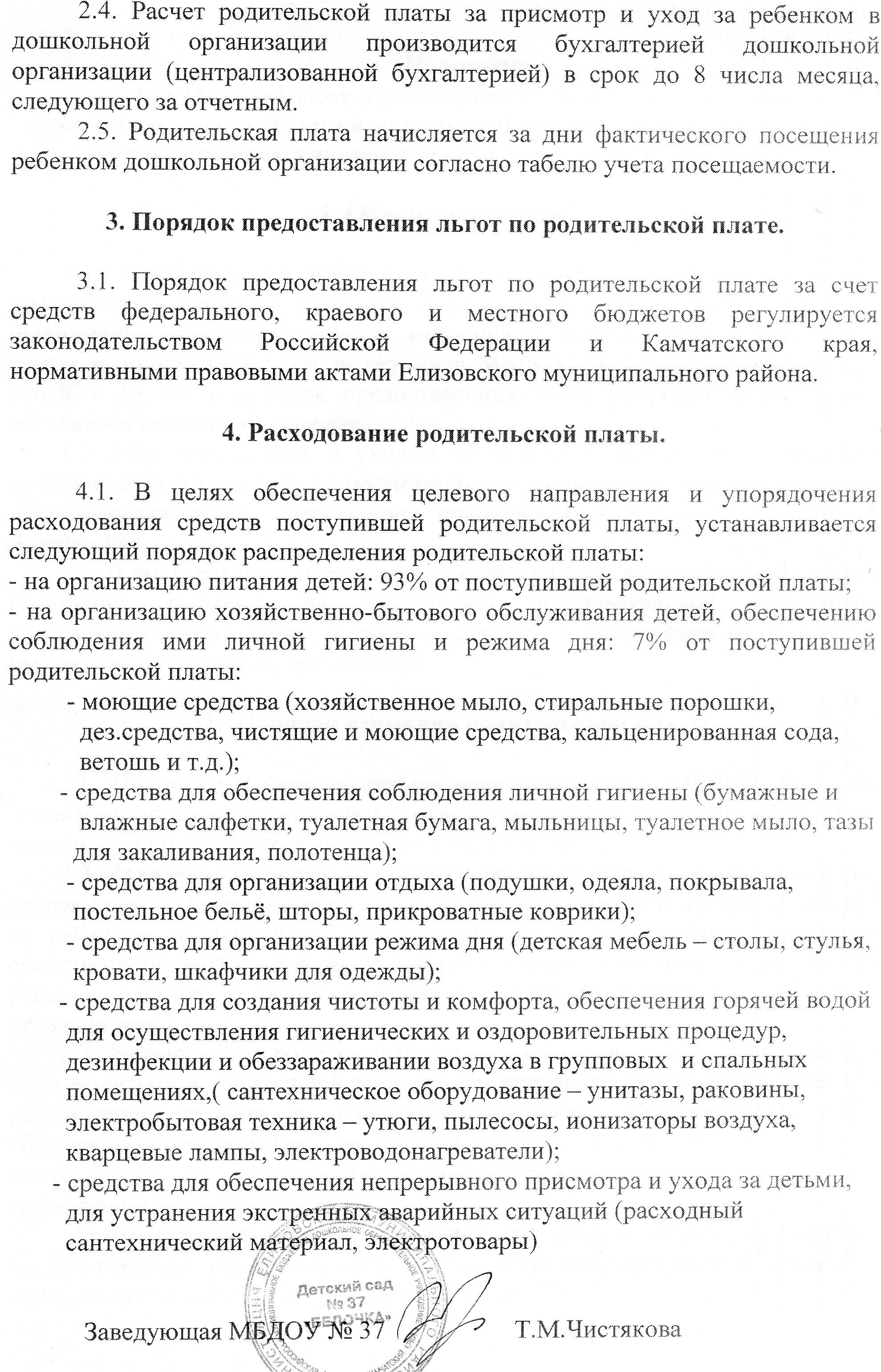 